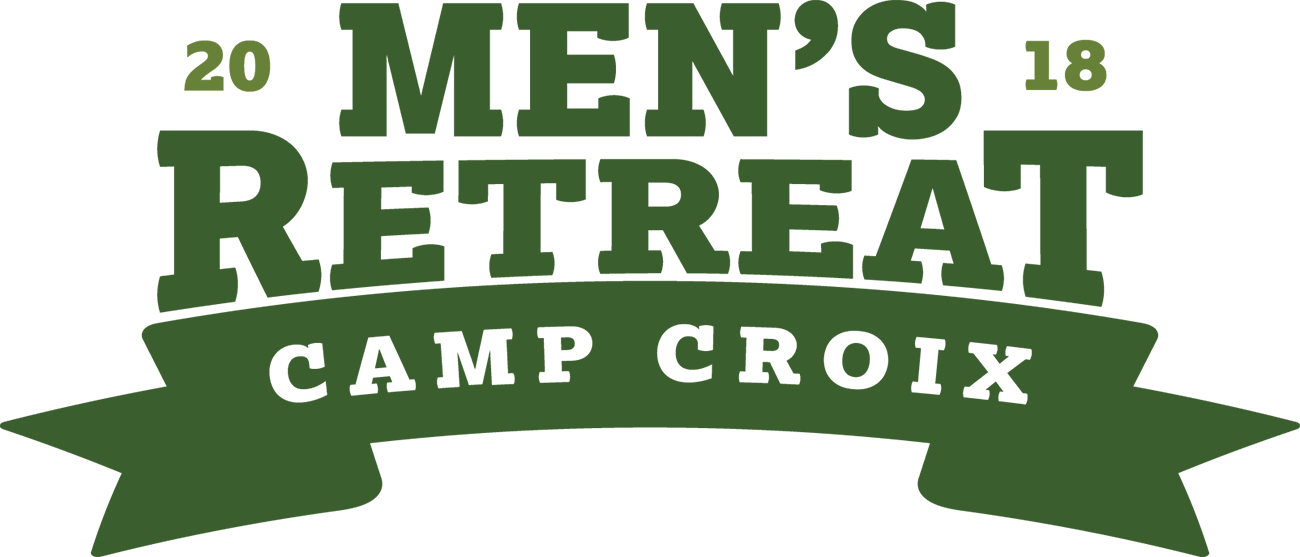 September 14-16, 2018The Defense of Our Hope:Preparing to Give an AnswerThis year Professor Allen Quist of Bethany Lutheran College will take us through an introduction to apologetics, the art and science of defending the reasonableness of the Christian faith.New location: Camp Croix ~ Danbury, WIFor the first time, the Men's Retreat will be held at Camp Croix in Danbury WI, just a little over two hours northeast of the Twin Cities. Bring your boat!More information and registration at:https://www.mensretreat.orgWhile all are welcome, this retreat is designed for the adult men of WELS/ELS churches. Fathers are encouraged to bring their sons 16 years or older. Sponsored by Salem Lutheran in Stillwater, MN.September 14-16, 2018The Defense of Our Hope:Preparing to Give an AnswerThis year Professor Allen Quist of Bethany Lutheran College will take us through an introduction to apologetics, the art and science of defending the reasonableness of the Christian faith.New location: Camp Croix ~ Danbury, WIFor the first time, the Men's Retreat will be held at Camp Croix in Danbury WI, just a little over two hours northeast of the Twin Cities. Bring your boat!More information and registration at:https://www.mensretreat.orgWhile all are welcome, this retreat is designed for the adult men of WELS/ELS churches. Fathers are encouraged to bring their sons 16 years or older. Sponsored by Salem Lutheran in Stillwater, MN.